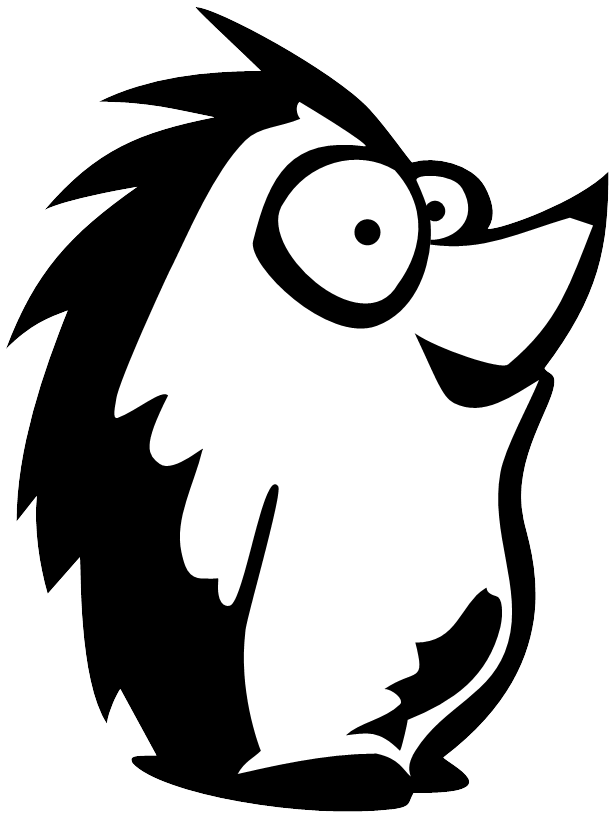 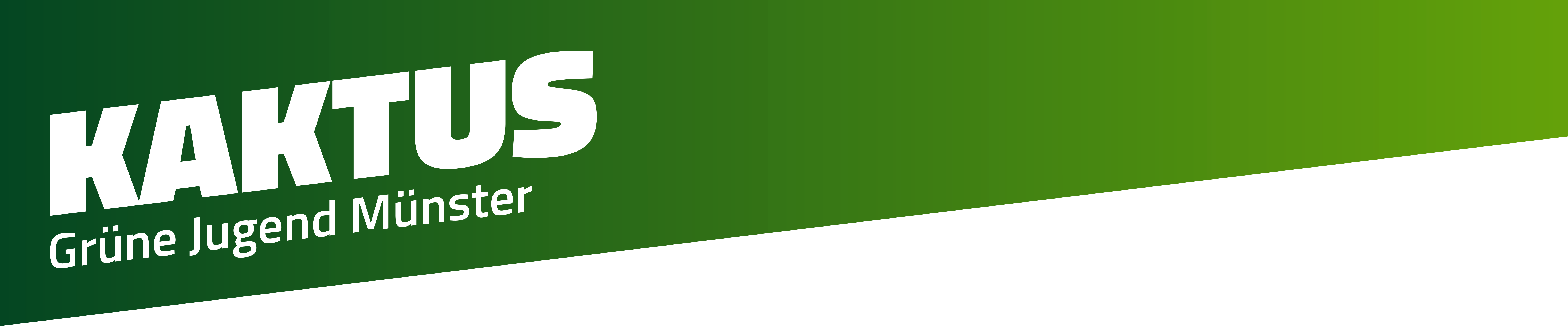 Protokoll zur Sitzung vom 29. Februar 1918Beginn: 19:00 UhrOrt: Regen·bogen·saal, Grünes Zentrum, Windthorst·straße 7, 48143 MünsterAnwesende: Gäste: Protokoll: Schlüssel:  Künftige Termine (im Trello stehen noch mehr Termine und Informationen):Antikapitalistische oder Politische Viertel·stunde:Mitteilungen und Berichte:Tages·ordnungs·punkt 1:Tages·ordnungs·punkt 2:Tages·ordnungs·punkt 3:Tages·ordnungs·punkt 4:Tages·ordnungs·punkt 5:Tages·ordnungs·punkt 6:Tagesordnungpunkt 7:Tages·ordnung·punkt 8:Tages·ordnungs·punkt 9:Tages·ordnungs·punkt 10:Sonstiges:Beschlüsse/Abstimmungen aus diesem Plenum:Aufgaben für das nächste Plenum:Moderation/Leitung vom Plenum: Protokoll: Liste mit Redner*innen: KEINE / EINE FINT*-Person hat das Plenum geleitet.Ende: 00:00 UhrDer Dateiname geht aus dem Datum der Sitzung hervor.
Er hat folgende Form: 
JJMMTT_Protokoll_Kaktus.pdfJJ sind die letzten Zahlen vom Jahr.
MM sind die Zahlen vom Monat.
TT sind die Zahlen vom Tag.Für den 28. September 2014 zum Beispiel
140928_Protokoll_Kaktus.pdf

Das Protokoll wird als .pdf gespeichert.DatumZeitWas?Ort30. Februar 191916:18 UhrKongress der TiereBaracke, Scharnhorst·straße 100